ОТЧЕТ О РЕЗУЛЬТАТАХ ОЦЕНКИ ЦИФРОВЫХ КОМПЕТЕНЦИЙ ПЕДАГОГИЧЕСКИХ РАБОТНИКОВ 2021СОДЕРЖАНИЕ:1. Общая характеристика исследуемой выборки2. Общий уровень сформированности цифровых компетенций участников исследования.3. Зависимость уровня сформированности цифровых компетенций от различных факторов.3.1. Место работы3.2. Стаж работы3.3. Квалификационная категория3.4. Возраст3.5. Предмет4. Заключение1. Общая характеристика исследуемой выборкиА) Пол90,4% участников исследования – женщины, 9,6% - мужчины. Этот дисбаланс объясняется общими особенностями половозрастного состава педагогического сообщества в России. Исследование TALIS-2018, например, показало, что 85% педагогов – женщины. Другие исследования указывают и более высокую цифру – до 89-90%. В целом, женщин среди учителей в 7-9 раз больше, чем мужчин. Поэтому можно отметить репрезентативность выборки исследования по гендерному признаку. Б) ВозрастИспользуя статистический метод расчета среднего возраста (при отсутствии данных о точном возрасте и наличии лишь возрастных диапазонов), можно посчитать, что средний возраст участника исследования составил около 43-44 лет. Табл. 1. Распределение числа участников исследования по возрастуСредний возраст учителя в России, по словам министра просвещения РФ Сергея Кравцова, составляет 45-47 лет, что соответствует среднему возрасту участников исследования. Здесь еще раз надо отметить, что участники исследования указывали не точный возраст, а лишь возрастной диапазон, поэтому погрешность нашей оценки может составлять несколько лет, что в итоге приближает ее к официальным оценкам. В) ПредметКак и можно было ожидать, наибольшая доля участников исследования преподает математику и русский язык. При этом нельзя не отметить широкую выборку исследования, в которой присутствуют учителя практически по всем предметам таким, как основы духовно-нравственной культуры, черчение и экология, ОРКСЭ и родные языки. 	Табл. 2. Распределение числа участников исследования в зависимости от преподаваемого предметаГ) Место работыПримерно 56% участников исследования преподают в городах, чуть больше 44% - в сельской местности. Рис. 1. Распределение числа участников исследования в зависимости от места работыД) РегионВ 9 регионах России в исследовании приняли участие свыше 500 учителей. На эти субъекты федерации приходится более 60% от общего числа участников исследования. На оставшиеся регионы России приходится только 38,6% участников исследования. При этом часть регионов представлена в исследовании несколькими учителями (менее 10), например, Москва, Амурская область, Хабаровский край, Кировская, Костромская и Курганская области, Мурманская и Рязанская области, Республика Ингушетия, Северная Осетия и др. Табл. 3. Распределение числа участников исследования по регионамРис. 2. Распределение числа участников исследования по регионам. Е) СтажПодавляющее большинство участников исследования (почти 74%) имеет стаж свыше 10 лет работы. Средний стаж участника исследования составил около 19 лет (расчет средней арифметической взвешенной). Табл. 4. Распределение числа участников исследования в зависимости от стажа работыЖ) Квалификационная категорияДанные таблицы свидетельствуют о том, что подавляющее большинство участников исследования имеют первую или высшую квалификационную категорию (в общей сложности почти 76%). Табл. 5. Распределение числа участников исследования по их квалификационной категорииПортрет среднего участника исследования выглядит следующим образом: женщина 43-44 лет, имеющая первую или высшую квалификационную категорию, со стажем работы 20 или более лет, работает в городе и преподает математику или русский язык. 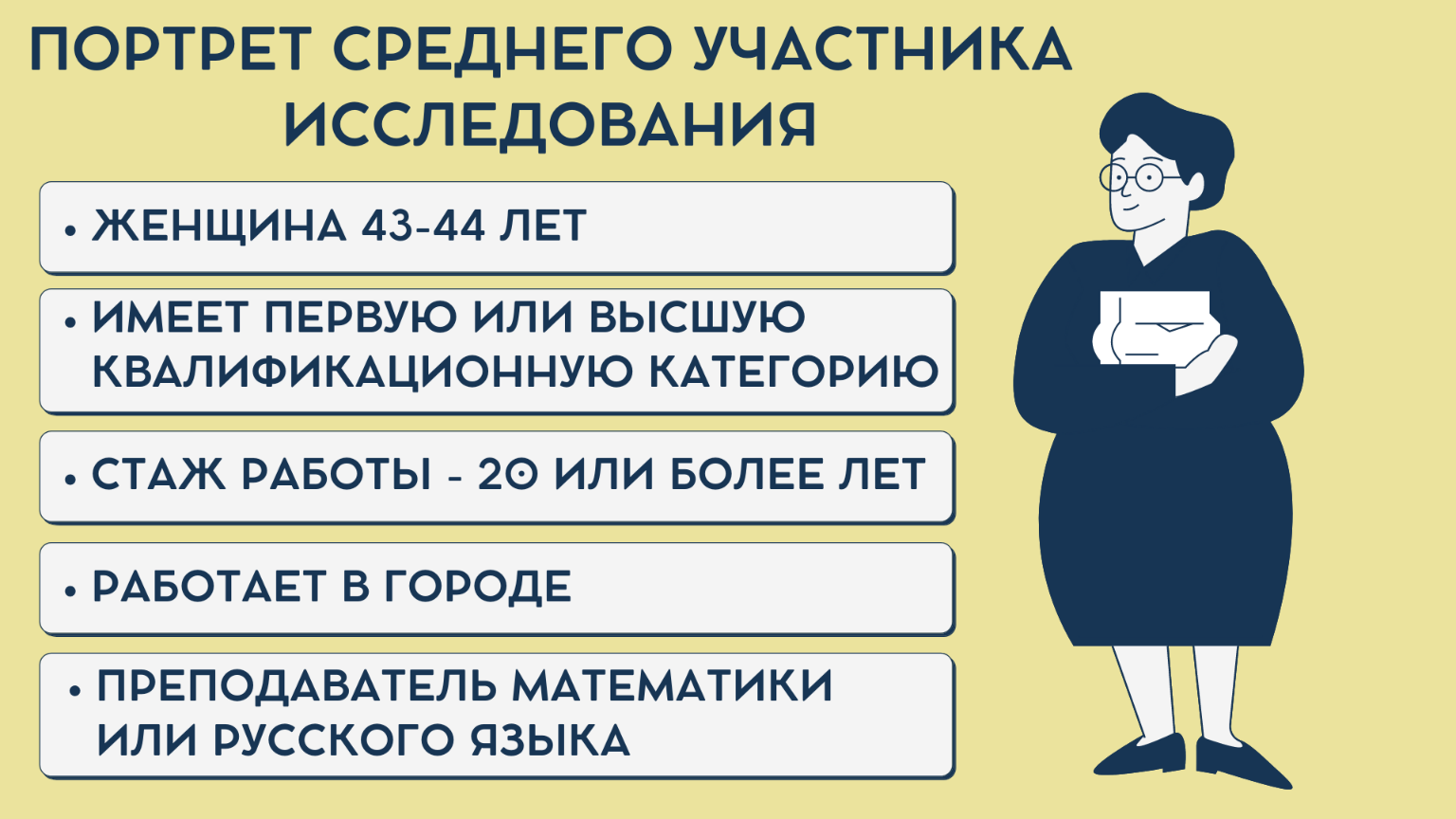 Рис. 3. Портрет среднестатистического участника исследованияОбщий уровень сформированности 
цифровых компетенций участников исследованияДля начала важно напомнить, что исследование проводилось для оценки шести сфер цифровых компетенций: 1. Применение цифровых продуктов и цифровых образовательных ресурсов2. Воспитание личности в условиях цифровой среды3. Цифровая дидактика4. Оценка и учебная аналитика5. Инклюзивность и индивидуализация6. Цифровая безопасность и культура работы с даннымиПри этом каждая компетенция раскладывается на четыре уровня сформированности: 0 уровень, 1 уровень, 2 уровень, 3 уровень.0 уровень освоения цифровых компетенций характеризует отсутствие способности использовать цифровые инструменты, ресурсы для решения профессиональных задач.1 уровень освоения цифровых компетенций характеризует наличие способности использовать отдельные цифровые инструменты, ресурсы для решения профессиональных задач.2 уровень отражает способность осуществлять обоснованный выбор цифровых инструментов из широкого спектра, позволяющих более эффективно решать профессиональные задачи, сочетать разные цифровые инструменты.3 уровень отражает способность специалиста решать сложные задачи профессиональной деятельности, в том числе с использованием автоматизированных систем, настраивать такие системы для оптимизации своей работы; совершенствовать или создавать (участвовать в создании) цифровые инструменты, сервисы, или интегрировать их в более сложные комплексы.Каждый последующий уровень является развитием предыдущего в части способности решать более широкий и сложный спектр профессиональных задач.Проанализируем общие средние результаты исследования по каждой из сфер цифровых компетенций. Табл. 6. Результаты исследования по компетенции 1 - Применение цифровых продуктов и цифровых образовательных ресурсовТаблица 7 - Результаты исследования по компетенции 2 - Воспитание личности в условиях цифровой средыТаблица 8 - Результаты исследования по компетенции 3 – Цифровая дидактикаТаблица 9 - Результаты исследования по компетенции 4 – Оценка и учебная аналитикаТаблица 10 – Результаты исследования по компетенции 5 – Инклюзивность и индивидуализацияТаблица 11 – Результаты исследования по компетенции 6 - Цифровая безопасность и культура работы с даннымиСравнение всех средних значений по шести сферам представлено на следующей диаграмме. Рис. 4. Средние уровни развития цифровых компетенций (по 4-уровневой шкале)Средний уровень развития всех компетенций в рамках изначальной четырехуровневой системы (от 0 до 3) составил 1,84. Наиболее высокую среднюю оценку российские учителя получили по первой сфере цифровых компетенций – применение цифровых продуктов и цифровых образовательных ресурсов. Это говорит о том, что педагоги на высоком уровне овладели умениями использовать отраслевые и специализированные цифровые образовательные ресурсы, умеют успешно подбирать их с точки зрения эффективности, умеют использовать цифровые образовательные ресурсы для своего развития и создавать с их помощью образовательный контент.Нельзя не отметить, что высокое значение данного показателя не должно удивлять. Многие месяцы учителя со всей страны работали в дистанционном формате, который вынудил педагогов в экстренном порядке изучать многочисленные цифровые образовательные ресурсы, использовать их в работе, оценивать их качество и общую эффективность. Кроме того, по всей стране проходили многочисленные онлайн-курсы по повышению цифровой грамотности, сотни вебинаров по использованию различных цифровых образовательных ресурсов и сервисов и т.п. В то же время самый низкий результат был получен по сфере компетенций «Оценка и учебная аналитика» - 1,53, т.е. ровно посередине между 1 и 2 уровнями сформированности цифровых компетенций. Каждый шестой участник исследования имеет нулевой уровень владения этой компетенцией (более 16%, худший результат по другим компетенциям – около 4%). Можно выдвинуть несколько предположений о причинах этого. Во-первых, этот навык сам по себе значительно сложнее, чем простое использование цифровых образовательных ресурсов и сервисов, которые часто предлагают огромное количество уже готового образовательного контента. Во-вторых, аналитика результатов освоения обучающимися образовательной программы в принципе всегда была слабым местом в отечественной школе, как и разработка индивидуальных образовательных траекторий. Эти умения сложны, требуют специальной подготовки и обучения, у учителей, как правило, небольшой опыт в осуществлении подобных действий. Значения каждого уровня использовались исследователями для оценки общего уровня развития цифровых компетенций. На основании числовых значений уровня сформированности цифровых компетенций по каждой из сфер авторы исследования разработали восемь основных типологических профилей (по мере возрастания числовых значений уровня сформированности цифровых компетенций) педагогического работника:● Начинающий (0-12,5%)● Элементарный (12,6-25%)● Исследующий (25,1-37,5%)● Прогрессирующий (37,6-50%)● Интегратор (50,1-62,5%)● Продвинутый (62,6-75%)● Экспертный (75,1-87,5%)● Новатор (87,6-100%). Проценты обозначают переменную Р – отношение суммы числовых значений уровней сформированности цифровых компетенций к максимально возможному значению. К примеру, если уровни СЦК по 6 сферам у учителя Х составили – 1, 0, 3, 3, 2, 1, то его показатель Р будет равен (1+0+3+3+2+1)/18 = 10/18 = 0,55 или 55%, т.е. по предложенной авторами модели методике расчета данный учитель является интегратором. В таблице представлены результаты исследования, который отражают долю учителей, имеющих тот или иной типологический профиль. Табл. 12. Распределение педагогов по типологическим профилямРис. 5. Доли участников исследования (в %), имеющих соответствующие типологические профили.В целом распределение соответствует нормальному распределению (кривой Гаусса), что говорит в том числе о валидности использованных оценочных материалов. Рассчитаем средний показатель, исходя из распределения уровней от 1 до 8 и числа учителей, достигнувших соответствующего уровня. Средний уровень цифровых компетенций российских учителей можно рассчитать по следующей формуле  = 5,43Из этого мы делаем важный вывод об уровне развития цифровых компетенций российского учителя. Он находится примерно посередине между интегратором (5-й уровень) и продвинутым (6-й уровень).Если же посчитать средний уровень переменной Р (где Р – это по сути итоговый количественный показатель СЦК), то он равен 61,32% (при оценке всех 39 599 тысяч участников исследования). Это говорит о том, что средний российский учитель владеет ИКТ-компетенциями на уровне «интегратор», при этом он довольно близок к следующему уровню «продвинутый».  По сути это первая масштабная и верифицированная, научно обоснованная и комплексная оценка уровня сформированности цифровых компетенций российских учителей. В целом она позволяет утверждать, что подавляющее большинство российских учителей владеют ИКТ-компетенциями на среднем или высоком уровне. Лишь 6 с небольшим процентов педагогов, участвовавших в исследовании, имеют низкий уровень (1-3) владения ИКТ-компетенциями.   Интересно, что исследование выявило 50 педагогов, которые имеют максимальный (третий) уровень сформированности всех сфер компетенций, рассмотренных в исследовании. Безусловно, имеет большое практическое значение использование и изучение их опыта, распространение их педагогических приемов и методов. Вполне уместным является предложение объединить усилия этих педагогов, познакомить их друг с другом для реализации совместных проектов в сфере цифрового образования, использовать их знания в качестве экспертов по цифровому образованию. При этом всего 7 педагогов из 39 599 тысяч имеют нулевой уровень развития по всем сферам цифровых компетенций. Следующая диаграмма свидетельствует о высоком уровне сформированности цифровых образовательных компетенций у педагогов в России. Второй и третий уровни имеют от 61,85% до почти 80% учителей в зависимости от рассматриваемой сферы. Рис. 6. Доли учителей, имеющих высокий уровень (2 и 3) развития цифровых компетенций (в %)3. Зависимость уровня сформированности цифровых компетенций от различных факторов.3.1. Место работы	Рассмотрим, как место работы (город или село) влияют на уровень развития цифровых компетенций. Интуитивно возникает гипотеза, что городские учителя более компетентны с точки зрения использования ИКТ.	Табл. 13. Распределение учителей по типологическим профилям в городе и сельской местностиРис. 7. Доли учителей различных типологических профилей в зависимости от места работы	При этом средний уровень сформированности цифровых компетенций (СЦК) у городских учителей составляет 5,38, а у сельских педагогов – 5,25. Мы видим, что общий уровень СЦК у педагогов практически одинаков, разница настолько незначительна, что не позволяет говорить о каком-либо существенном отличии во владении цифровыми инструментами у учителей в городе и селе. На самых высоких уровнях типологических профилей превосходство городских учителей составляет около 1-2%, что опять же находится в пределах статистической погрешности.Главный вывод такой. Широко распространенная гипотеза о том, что городские учителя лучше владеют ИКТ-технологиями, чем сельские педагоги, оказывается неверна. Принципиальной разницы в цифровых компетенциях между ними нет. В целом, можно считать это позитивным результатом, поскольку говорит о том, что дети в сельской местности работают с такими ИКТ-подкованными учителями, как и городские дети.Чем можно объяснить статистически незначимую разницу в результатах между учителями города и села? Возможно, широким проникновением доступного интернета, повышением квалификации и др. 3.2. Стаж работы	В исследовании рассматривались несколько групп педагогов со стажем до 5 лет, от 5 до 10, от 10 до 20 и свыше 20 лет. Их результаты представлены в следующей таблице. Табл. 14. Доли учителей различных типологических профилей в зависимости от стажа работы	Средний уровень СЦК в зависимости от стажа отражен в следующей таблице. Табл. 15. Средний уровень сформированности цифровых компетенций в зависимости от стажа работы	Как мы видим, стаж работы не оказывает значимого влияния на уровень развития цифровых компетенций педагогов. Конечно, можно сказать, что этот уровень постепенно растет, но после 20 лет работы в школе начинает снижаться, однако разница в показателях между максимальным и минимальным уровнями составляет всего 0,17 – т.е. является статистически незначимой.	На диаграмме отражены доли учителей соответствующего стажа, имеющие тот или иной типологический профиль. Видно, что высота столбцов довольно близка по всем уровням развития. Рис. 8. Распределение педагогов по типологическим профилям в зависимости от стажа работы	Еще нагляднее отсутствие существенных различий видно на следующем графике, на котором представлены доли учителей во всех группах (по стажу работы), достигшие 4 верхних уровней сформированности цифровых компетенций. Мы видим не только одинаковую тенденцию, графики практически сливаются. Единственное заметное отличие можно наблюдать в следующем разрезе – учителей, имеющих 6-8 уровни, среди имеющих стаж от 10 до 20 лет на 3 с небольшим процента больше, чем учителей с таким же уровнем и имеющих стаж свыше 20 лет. Другими словами, среди наиболее опытных педагогов чуть меньше экспертов и новаторов в ИКТ-технологиях, но разница опять же незначительна. Рис. 9. Распределение педагогов по типологически профилям (5-8 уровни) по стажу работыГлавный вывод – как и случае с местом работы, педагогический стаж практически не влияет на цифровую компетентность педагога. Это хорошо соотносится с крупными исследованиями Андерса Эрикссона и другими многочисленными международными исследованиями. Все они раз за разом показывают, что влияние стажа работы (причем практически для любой профессии – от водителя до врача) на качество преподавания и успеваемость детей минимально. Эти исследования показывают, что существенная разница есть только между новичками и опытными педагогами, но уже к концу третьего года работы она близка к нулю. Таким образом, важен не сам по себе стаж, а то, как и чему учитель учится за годы своей работы. Учитель с 3-летним стажем может быть намного компетентнее учителя с 20-летним стажем, как, впрочем, и наоборот. Не менее интересно, что другой стереотип (мужчины лучше владеют ИКТ, чем женщины) также развенчивается в ходе исследования. Средний результат женщин (11,05) даже чуть выше, чем у мужчин (10,94). Впрочем, и здесь нет никакой статистически значимой разницы.3.3. Квалификационная категорияИсследование проходили учителя, имеющие первую и высшую категории, молодые специалисты, учителя, не имеющие квалификационной категории и соответствующие занимаемой должности.Изначальная рабочая гипотеза заключалась в том, что более высокий уровень предполагает и более развитые ИКТ-компетенции.Итоговые данные представлены в таблице. Табл. 16. Распределение учителей в зависимости от квалификационной категории (в % от доли педагогов соответствующей группы)Разница в результатах между учителями разных категорий более ощутимая, чем между учителями в зависимости от стажа или места работы. Однако и в этом случае максимальная амплитуда составляет менее 4% в каждом из типологических профилей. При этом средний уровень различных групп исследования довольно близок – наибольшую разницу мы видим в уровне СЦК учителей с высшей категорией и учителей без категории, но и она составляет менее ¼. В целом все типологические профили можно разделить на две неравные группы – первые пять (низкий или средний уровень) и последние три (выше среднего или высокий уровень). Если рассмотреть данные в этом разрезе, то становится заметной и статистически значимой разница между различными группами исследования. Таблица 17. Распределение результатов исследования в зависимости от квалификационной категорииРис. 10. Распределение участников исследования в соответствии с квалификационной категориейСреди учителей с высшей квалификационной категорией на 6,5% больше наиболее продвинутых в ИКТ-технологиях специалистов, чем среди учителей без квалификационной категории. Обращает на себя внимание вполне ожидаемый факт, что среди молодых специалистов также заметно больше самых высоких результатов, чем среди прочих групп педагогов (кроме имеющих высшую категорию). Пресловутое мнение о том, что молодые учителя лучше разбираются в технологиях в целом верно. В то же время отсутствие опыта сказывается в том, что среди них и наибольшая доля педагогов, имеющих самые низкие (1-3) уровни СЦК.Обращает на себя внимание практически полное отсутствие влияние первой квалификационной категории на результаты исследования. Учителя с этой категорией имеют почти идентичные результаты с педагогами, не имеющие квалификационной категории, а также заметно отстают от учителей с высшей категорией. Главный вывод – квалификационная категория оказывает незначительное влияние на уровень СЦК. Однако этот вывод верен исключительно в отношении высшей категории – учителя, имеющие ее, заметно реже имеют низкие (1-3) уровни СЦК и заметно чаще обладают высокими ИКТ-компетенциями (6-8). 3.4. ВозрастВ исследовании принимали участие педагоги, которые были разделены на 5 возрастных категорий.Рабочая гипотеза состояла в том, что молодежь лучше разбирается в ИКТ, чем более опытные педагоги. В целом это предположение оказалось верным. Рассмотрим результаты исследования, представленные на следующих таблице и диаграмме. Таблица 18. Результаты исследования в зависимости от возрастаРис. 11. Результаты исследования в различных возрастных группах (в % от Р – итоговой оценки СЦК).Рассмотрим результаты исследования с точки зрения возраста участников подробнее в следующей таблице. Табл. 19. Результаты исследования в различных возрастных группахМожно сделать несколько важных выводов. Во-первых, учителя во всех возрастных группах (в том числе педагоги пенсионного возраста старше 66 – всего их было в исследовании более 500 человек) имеют один и тот типологический профиль – интегратор (от 50 до 62,5%), т.е. в целом находятся на одном и том же уровне владения ИКТ-компетенциями. Во-вторых, несмотря на описанный выше факт, мы видим очевидную тенденцию к снижению уровню ИКТ-компетенции при увеличении возраста учителей. Проще говоря, чем старше учитель, тем хуже он владеет ими. Впрочем, резкий контраст наблюдается только между молодыми и самыми опытными участниками исследования.3.5. ПредметВ исследовании принимали участие учителя всех предметов, которые преподаются в российской школе – в общей сложности их оказалось почти 40. Для удобства оценки и анализа, а также с учетом широко распространенной практики, когда один учитель преподает несколько предметов (математика и геометрия, физика и астрономия, русский язык и литература, химия и биология, и т.п.) преподаватели некоторых предметов были объединены в соответствующие группы.Табл. 20. Уровень СЦК у учителей-предметниковТабл. 21. Уровни СЦК у учителей-предметниковТабл. 22. Средний уровень цифровых компетенций и доля учителей, имеющих высшие уровни СЦК, в зависимости от преподаваемого предметаРис. 12. Результаты исследования в зависимости от преподаваемого предмета (доля в %, СЦК – от 1 до 8). 	Среднеквадратическое отклонение составляет 0,29, что опять же характеризует незначительный разброс результатов относительного среднего уровня по всей генеральной совокупности (5,32). Низкое значение СКО говорит о сгруппированности результатов вокруг среднего уровня СЦК. Отдельно следует отметить крайне малую активность педагогических работников учреждений среднего профессионального образования. Табл. 23. Распределение числа участников исследования по образовательным организациям (СПО /ОО)Распределение педагогов СПО по типологическим профилям, а также другие показатели, в общем и целом, сопоставимы с результатами школьных педагогов:Табл. 24. Типологические профили педагогических работников СПО4. ЗаключениеЦифровая компетентность педагогов, заявленная в профессиональном стандарте как неотъемлемое требование к современному педагогу рассматривается в современном научном наследии как результат эволюционного развития их ИКТ компетентности. Она является основой для развития цифровой грамотности школьников и обязательным условием реализации национальных проектов и программ. Педагог становится сегодня проводником всех новых цифровых образовательных технологий и формирует метапредметные навыки не только обучающихся, их функциональную грамотность, но и своих коллег, поэтому все важнее становится компетентность самого педагога, его способность внедрять, применять цифровые технологии, ресурсы и сервисы, доступ к которым становится бесплатным благодаря ряду государственных проектов и инициатив .В рамках реализации результата «Образовательным организациям, реализующим программы начального общего, основного общего, среднего общего и среднего профессионального образования, предоставлен онлайн-доступ к цифровым образовательным ресурсам и сервисам на базе АНО ВО «Университет Иннополис» федерального проекта «Кадры для цифровой экономики» национальной программы «Цифровая экономика Российской Федерации» разработана онлайн-платформа "Цифровой образовательный контент", расположенная на сайте https://educont.ru/. На данной платформе на сегодняшний день представлено более 1000 единиц цифровых образовательных ресурсов от 22 ведущих разработчиков цифрового образовательного контента: Учи.Ру, Фоксфорд, «ЯКласс», «Просвещение», «Новый Диск», «Нейтив», МЭО, «Физикон», 1С и др. Все цифровые образовательные ресурсы получили положительные заключения от верификатора – Института стратегии развития образования Российской академии образования и доступны педагогам и их ученикам бесплатно.На сегодняшний день зарегистрированных и подтвержденных педагогов на платформе 252 000 человек. Предоставление педагогам и обучающимся образовательных организаций доступа к цифровым образовательным ресурсам сопряжено с важной задачей: обучение педагогических работников школ и учреждений СПО умению грамотно, безопасно и эффективно использовать в профессиональной педагогической деятельности цифровые образовательные ресурсы и сервисы, т.е. формирование их цифровых компетенций.Для реализации системного подхода в формировании цифровых компетенций педагогов в 2021 году Центром цифровизации образовательной деятельности Университета Иннополис проведена комплексная автоматизированная оценка педагогов школ и учреждений СПО по 16 цифровым компетенциям. В период с ноября по декабрь 2021 года на онлайн-платформе «Цифровой образовательный контент», расположенной на сайте https://educont.ru/, оценку цифровых компетенций прошли 42 620 человек из 84 регионов РФ, у 39 599 подтверждён статус педагогических работника. В результате прохождения оценки 39599 респондентов получили сформированный на основе разработанного алгоритма сводный отчет: интерпретацию по типологическому профилю и по каждой сфере отдельно с указанием уровня, лепестковую диаграмму с числовыми значения по каждой компетенции, рекомендации для саморазвития, список дидактических единиц и литературы.Полученные результаты исследования показали, что средний уровень развития всех компетенций в рамках четырехуровневой оценки (от 0 до 3) составил 1,78. Наиболее высокую среднюю оценку российские учителя ожидаемо получили по первой сфере цифровых компетенций – применение цифровых образовательных ресурсов и сервисов . Это говорит о том, что педагоги на высоком уровне овладели умениями использовать отраслевые и специализированные цифровые образовательные сервисы, умеют успешно подбирать цифровые образовательные ресурсы с точки зрения их эффективности, умеют использовать их для своего развития и создавать с их помощью образовательный контент.Высокое значение данного показателя объяснимо: многие месяцы учителя со всей страны работали в дистанционном формате, который вынудил педагогов в экстренном порядке изучать многочисленные цифровые образовательные ресурсы и сервисы, использовать их в работе. Кроме того, по всей стране проходили многочисленные мероприятия по повышению цифровой грамотности педагогов: вебинары, курсы, мастер-классы и пр. В то же время, самый низкий результат был получен по сфере компетенций «Оценка и учебная аналитика» - 1,53. Каждый шестой участник исследования имеет нулевой уровень владения этой компетенцией (более 16% – худший результат по другим компетенциям – около 4%). Можно выдвинуть несколько предположений о причинах этого. Во-первых, этот навык сам по себе значительно сложнее, чем простое использование цифрового ресурса, во-вторых, анализ и оценивание результатов обучения в принципе всегда была слабым местом в нашей школе, как и разработка образовательных траекторий с учетом этого анализа. Эти умения сложны, требуют специальной подготовки и обучения; у педагогов, как правило, небольшой опыт в осуществлении подобных действий, особенно в части организации дистанционной фронтальной оценки. Для дифференциации оценок были разработаны типологические профили педагогического работника в разрезе цифровой компетентности: Начинающий, Элементарный, Исследующий, Прогрессирующий, Интегратор, Продвинутый, Экспертный, Новатор.Основной вывод об актуальном уровне развития цифровых компетенций российского учителя: он находится примерно посередине между Интегратором (5-й уровень) и Продвинутым (6-й уровень), т.е. педагог уже умеет интегрировать цифровые образовательные ресурсы и сервисы в свою профессиональную деятельность на репродуктивном уровне, но недостаточно хорошо владеет умением анализировать и оценивать предлагаемый контент, не готов внедрять новое.Проведенная оценка цифровых компетенций вполне ожидаемо выявила преимущественное положение учителей информатики, имеющих самый высокий уровень сформированности цифровых компетенций среди всех учителей-предметников, за ними следуют с небольшим отрывом учителя физики, обществознания, иностранного языка. Важно отметить, что почти 60% учителей информатики, прошедших оценку, имеют самые высокие уровни сформированности цифровых компетенций. Наиболее компетентны учителя информатики в сферах применения цифровых образовательных ресурсов и сервисов; удивление вызвал тот факт, что по результаты оценки по сфере цифровой безопасности оказались ниже, чем по цифровой дидактике. Самые низкие результаты учителя информатики показали по сфере «Оценка и учебная аналитика», что соответствует общему показателю по РФ.Еще несколько важных выводов по проведенной оценке: исследование демонстрирует отсутствие значимых различий в уровне ИКТ-компетенций между городскими и сельскими педагогами;выяснилось, что стаж работы не оказывает значимого влияния на уровень развития цифровых компетенций педагогов, т.е. важен не сам по себе стаж, а то, как и чему педагог учится за годы своей работы. Обращает на себя внимание вполне ожидаемый факт, что среди молодых специалистов также заметно больше самых высоких результатов, чем среди прочих групп педагогов (кроме имеющих высшую категорию). Устойчивое мнение о том, что молодые педагоги лучше разбираются в технологиях в общем верно. В то же время отсутствие опыта сказывается в том, что среди них и наибольшая доля педагогов, имеющих самые низкие уровни цифровых компетенций;среди педагогических работников с высшей квалификационной категорией на 6,5% больше наиболее продвинутых в ИКТ-технологиях специалистов, чем среди педагогов без квалификационной категории;следует отметить практически полное отсутствие влияния первой квалификационной категории на результаты исследования. Педагогические работники с этой категорией имеют почти идентичные результаты с педагогами, не имеющие квалификационной категории, а также заметно отстают от педагогов с высшей категорией. заметно сильное отставание во владении ИКТ среди учителей физкультуры и родного языка. В первом случае это можно объяснить тем, что уроки физкультуры, как правило, не предполагают использование цифровых образовательных ресурсов и сервисов/ Учителя информатики и физкультуры представляют собой два полюса владения ИКТ-компетенциями, разница между ними составляет ровно 1,02 или 34,63% (если оценивать в переменной Р, используемой в методике расчета). Во втором случае это может быть связано с тем, что подавляющее большинство цифровых образовательных ресурсов не имеют версий на языках народов РФ, из-за чего становятся малоэффективными для учителей родного языка и родной литературы. Готового образовательного контента на родных языках мало, а учителей, готовых самостоятельно его создавать, судя по результатам исследования, немного. сравнительно низкий уровень владения ИКТ-компетенциями отмечен среди учителей ИЗО, МХК, искусства, музыки и технологии. Причем последнее обстоятельство можно считать серьезной проблемой, поскольку курс технологии в российских школах стремительно меняется в сторону применения самых современных и разнообразных технологий, однако результаты исследования вызывают опасения, что учителя этого предмета не совсем готовы к подобным изменениям. В данном отчете представлены основные результаты исследования за 2021 год. Они показывают, что общий уровень цифровых компетенций более чем 39 000 российских педагогов находится на уровне выше среднего. При этом пол, место работы или педагогический стаж не оказывают значимого влияния на уровень ИКТ-компетенций. Исследование подтвердило, что наличие высшей квалификационной категории, и преподавание информатики являются важными факторами, коррелирующими с более высоким уровнем СЦК. С визуализацией результатов оценки цифровых компетенций педагогов в разрезе отдельных регионов и организаций за 2021 г. можно ознакомиться по ссылке: 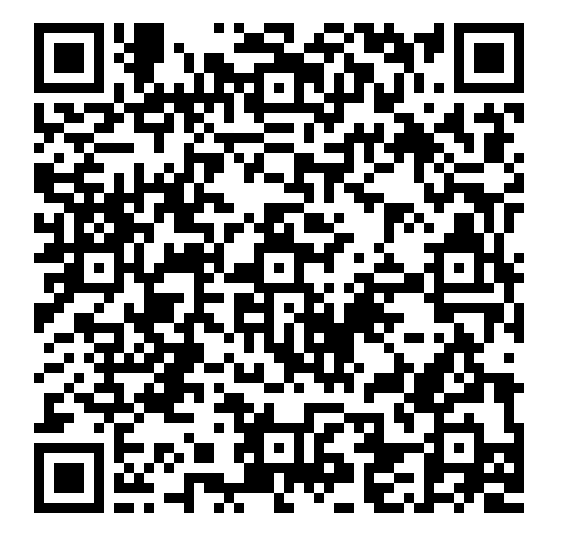 * Второй этап оценки цифровой компетентности педагогов запланирован в рамках реализации Мероприятия запланирован на период с 5 сентября по 2 декабря 2022 года; все школы, учреждения СПО могут направить на оценку своих педагогических работников и получить количественно-качественные результаты по своему региону, муниципалитету и учреждению на основе обработки обезличенных данных.Квота 2022 года на оценку цифровых компетенций - 50 000 педагогических работников Российской Федерации.Пройти оценку сформированности цифровых компетенций в 2022 году могут только педагогические работники, подтвержденные образовательной организацией на  онлайн-платформе "Цифровой образовательный контент", расположенной на сайте https://educont.ru/, и не проходившие оценку в 2021 году.Списки педагогических работников и письмо в свободной форме можно направить на адрес электронной почты assessment@educont.ru. На основе анализа полученных результатов в Университете Иннополис было разработано и реализуется дополнительная профессиональная программа повышения квалификации «Цифровые образовательные ресурсы и сервисы в педагогической деятельности» (72 ак. час), построенная на основе Модели цифровых компетенций и принципов компетентностно-ориентированности, уровневости цифровых компетенций и индивидуализации. Программа предусматривает инвариантный теоретический модуль (26 ак. ч) и вариативный практический блок (36 ак. ч). По итогам реализации первого и второго потока обучения сохранность контингента составила 79%; индекс удовлетворенности – 80%; За 2 месяца обучения слушателями первого и второго потока в сумме разработано более 9000 образовательных продуктов на основе использования цифровых образовательных ресурсов и сервисов: технологические карты уроков, сценарии онлайн-уроков и внеурочных занятий, инфографика, дашборды, видеоуроки, и пр.. При этом важно отметить, что слушатели курса сами выбирали практические задания по значимой для себя сфере, выбирали уровень его сложности от репродуктивного до поискового, и немаловажный момент - получали оперативную оценку, комментарии и рекомендации от педагогов – разработчиков заданий. По итогам анонимного опроса слушателей выяснилось, что наибольшее удовлетворение нашим педагогам доставило выполнение заданий именно по четвертой сфере- «Оценка и учебная аналитика». Программа включена в Федеральный реестр образовательных программ ДПО - https://dppo.apkpro.ru/bank/detail/8527. Набор заявок на 3 и 4 потоки обучения продолжается.В настоящее время также открыт набор на обучение по дополнительной профессиональной программе повышения квалификации «Формирование функциональной грамотности обучающихся средствами цифровых образовательных ресурсов и сервисов» (36 ак. часов), предусматривающей формирование у педагогических работников умений и навыков оценки и развития функциональной грамотности обучающихся посредством использования цифровых образовательных ресурсов и сервисов. Курс стартует с сентября 2022 года.В 2023г. году планируется запустить повышение квалификации для цифровых наставников-педагогов, обладающих необходимым уровнем сформированности цифровых компетенций и мотивированных на профессиональное взаимодействие с коллегами. Данные практикоориентированные курсы станут несомненно полезными для педагогических работников школ и учреждений СПО; заявку на бесплатное обучение может оставить любой педагог, прошедший регистрацию на онлайн-платформе "Цифровой образовательный контент", расположенной на сайте https://educont.ru/ Заявку на бесплатное повышение квалификации от Университета Иннополис можно оформить в личном кабинете педагога на онлайн-платформе «Цифровой образовательный контент», расположенной на сайте https://educont.ru/. ВозрастКоличество учителейДоля от общего числа, %До 25 лет20045,0625-35 лет696317,5836-50 лет1755044,3251-65 лет1252331,62Старше 66 лет5591,42Всего39599100ПредметКоличество учителейДоля от общего числаМатематика, алгебра, геометрия628915,88Физика, астрономия, естествознание14623,69Химия, биология21685,47История, всеобщая история13973,53География12193,08Иностранный язык38819,80ИЗО, музыка, искусство, МХК10982,77Информатика21695,48Русский язык и литература624115,76Обществознание, экономика, право, Россия в мире, основы предпринимательства13283,35Природоведение, окружающий мир7041,78Физическая культура16614,19Родной язык, литературное чтение на родном языке18084,57Основы безопасности жизнедеятельности4831,22Технология15193,84ОРКСЭ680,17Основы духовно-нравственной культуры950,24Черчение580,15Литературное чтение 9582,42Экология550,14Иное493812,47РегионКоличество учителейДоля от общего числа, %Республика Татарстан1320133,34Пермский край14283,61Кемеровская область13883,51Новосибирская область28157,11Самарская область19474,92Брянская область9402,37Челябинская область10062,54Тульская область8912,25Сахалинская область6641,68Остальные регионы772338,69Всего39 599100СтажЧисло учителейДоля от общего числа, %До 5 лет561914,195-10 лет476212,0310-20 лет770619,4620 и более лет2151254,32Всего39599100,00КатегорияЧисло участниковДоля от общего числа, %Молодой специалист 20925,28Соответствие занимаемой должности 35118,87Нет квалификационной категории 412610,42Первая1618640,87Высшая1368434,56Всего39599100УровеньКоличество учителейДоля от общего числа, %03270,831825620,8521790745,2231310933,10Всего39599100Средний уровень2,10УровеньКоличество учителейДоля от общего числа, %013813,4911059226,7521836746,383925923,38Всего39599100Средний уровень1.89УровеньКоличество учителейДоля от общего числа012793,2311179229,7821699242,913953624,08Всего39599100Средний уровень1.87УровеньКоличество учителейДоля от общего числа0664416,781843921,3122100653,05335108,86Всего39599100Средний уровень1,53УровеньКоличество учителейДоля от общего числа017314,3711210930,5821645941,563930023,49Всего39599100Средний уровень1,84УровеньКоличество учителейДоля от общего числа09002,2711420735,8821714243,293735018,56Всего39599100Средний уровень1,78УровеньКоличество учителейДоля от общего числа, %1– Начинающий1090,282 – Элементарный5971,513 – Исследующий19995,054 – Прогрессирующий531713,435 – Интегратор1501537,926 – Продвинутый1007625,457 – Экспертный532413,448 – Новатор11622,93Количество учителей, имеющих 6-8 уровни СЦК1540038,89№Типологический профильГород% от общего числа городских учителей Село% от общего числа сельских учителейРазница1Начинающий560,25530,30-0,052Элементарный3151,432821,60-0,173Исследующий9994,5410005,68-1,144Прогрессирующий277212,60254514,45-1,855Интегратор820837,32680738,66-1,346Продвинутый573226,06434424,671,397Экспертный318714,49213712,142,358Новатор7233,294392,490,79Всего2199217607Типологический профильДо 5 летДоля от общего числа со стажем до 5 лет, %5-10 летДоля от общего числа со стаже 5-10 лет, %10-20 летДоля от общего числа со стажем от 10 до 20 лет, %20 и более летДоля от общего числа со стажем более 20 лет, %Начинающий19940,3417230,2529130,22610,28Элементарный2931,802621,473431,393191,48Исследующий195,21125,50174,4511015,12Прогрессирующий19413,6115613,5924712,60293413,64Интегратор76535,4964736,1897137,80838538,98Продвинутый146025,98119325,05204026,47538325,02Экспертный79314,1169914,68106813,86276412,85Новатор1013,45703,281073,215652,63Всего56191004762100770610021512100СтажСредний уровень сформированности цифровых компетенцийДо 5 лет4,985-10 лет4,8110-20 лет4,9320 и более лет4,90№Молодой специалист Соответствие занимаемой должности Нет квалификационной категории ПерваяВысшая 1Начинающий35,1338,1937,5938,6437,522Элементарный6,075,615,705,713,773Исследующий0,240,280,320,330,204Прогрессирующий3,782,822,642,483,465Интегратор13,7714,1014,9514,6111,346Продвинутый25,3824,7825,4023,9427,427Экспертный13,8112,9011,4612,5015,248Новатор1,821,311,941,791,05Средний уровень (от 1 до 8)5,325,235,295,245,45Молодой специалист Соответствие занимаемой должности Нет квалификационной категории Первая ПерваяВысшая Нижние 5 уровней (1-5)58,9961,0161,2061,7756,2956,29Верхние 3 уровня (6-8)41,0138,9938,8038,2343,7143,71ВозрастРезультат (Р)Типологический профильДо 25 лет62,29Интегратор25-35 лет61,76Интегратор35-50 лет61,72Интегратор51-65 лет60,65ИнтеграторСтарше 66 лет57,50ИнтеграторТипологический профильДо 25лет25-3536-5051-65> 66 летНачинающий62442361Элементарный2711924719014Исследующий9935285065147Прогрессирующий2649322275175294Интегратор707249166724917228Продвинутый537176444933162120Экспертный29010452433150947Новатор742365383068Всего200469631755012523559Средний уровень СЦК5,395,365,355,275,01Доля учителей с высоким уровнем СЦК (6-8)44,9643,7342,5339,7431,31Типологический профильМатема-тикаРусский язык и литератураИнфор-матикаФизкуль-тураФизика, астрономия, естество-знаниеХимия, биологияИнязНачинающий1216410219Элементарный59751454102144Исследующий262302421784793130Прогрессирующий637883153360151277479Интегратор200723836636445458061332Продвинутый143615906742893946011006Экспертный760824491109256296557Новатор173168128175773154Всего5346624121691661146221683711Средний уровень СЦК5,395,325,804,785,545,415,45Типологический профильГеографияОбществознаниеРодной языкТехнологияИЗО, музыка, искусствоИсторияНачинающий1012662Элементарный111760392214Исследующий34411361146750Прогрессирующий115108302244181127Интегратор349347702595426414Продвинутый263261308356232331Экспертный129151103145125183Новатор414014201839Всего9439651637151910771160Средний уровень СЦК5,455,464,855,065,125,46ПредметСЦКДоля учителей, имеющих уровни СЦК 6-8Математика5,3944,31Русский язык и литература5,3241,37Информатика5,8059,61Физкультура4,7824,98Физика, астрономия, естествознание5,5448,36Химия, биология5,4144,74Иностранный язык5,4546,27География5,4545,92Обществознание5,4646,84Родной язык4,8525,96Технология5,0634,30ИЗО, музыка, искусство5,1234,82История5,4647,67В среднем по России5,3241,94ОрганизацияКоличество пед. работниковДоля от общего числа, %Общеобразовательные организации3765095,08Средние профессиональные организации 19494,92всего 39599100%Уровень владения ЦККоличество пед. работниковДоля от общего числа, %Начинающий30,15Элементарный180,92Исследующий934,77Прогрессирующий23311,95Интегратор70035,92Продвинутый53527,45Экспертный30815,80Новатор593,03Общий итог1949100